Vadovaudamasis Lietuvos Respublikos vietos savivaldos įstatymo 29 straipsnio 8 dalies 2 punktu, t v i r t i n u Alytaus miesto savivaldybės biudžeto lėšomis finansuojamos verslo plėtros srities kvietimų teikti paraiškas sąlygų aprašus:1. Kvietimo teikti paraišką pagal verslumo tarp įvairaus amžiaus grupių, naujų verslo subjektų steigimosi skatinimo prioritetą sąlygų aprašą (pridedama).2. Kvietimo teikti paraišką pagal smulkių ir vidutinių verslo įmonių plėtros prioritetą sąlygų aprašą (pridedama).3. Kvietimo teikti paraišką pagal naujų technologijų ir mokslo naujovių diegimo versle skatinimo prioritetą sąlygų aprašą (pridedama).4. Kvietimo teikti paraišką pagal konsultacijų, mokymų, praktinės pagalbos paslaugų teikimo smulkiojo ir vidutinio verslo subjektams, veikiantiems Alytaus mieste, organizavimo prioritetą sąlygų aprašą (pridedama).Šis įsakymas gali būti skundžiamas Lietuvos Respublikos administracinių bylų teisenos įstatymo nustatyta tvarka ir pagrindais.Administracijos direktorius				Rolandas Juonys								PATVIRTINTA								Alytaus miesto savivaldybės administracijos direktoriaus2019 m. rugpjūčio 19 d.įsakymu Nr. DV-655ALYTAUS MIESTO SAVIVALDYBĖS LĖŠOMIS FINANSUOJAMOS VERSLO PLĖTROS SRITIES KVIETIMO TEIKTI PARAIŠKĄ PAGAL VERSLUMO TARP ĮVAIRAUS AMŽIAUS GRUPIŲ, NAUJŲ VERSLO SUBJEKTŲ STEIGIMOSI SKATINIMO PRIORITETĄ SĄLYGŲ APRAŠAS                                                                                                                  _________________PATVIRTINTA								Alytaus miesto savivaldybės administracijos direktoriaus2019 m. rugpjūčio 19 d.įsakymu Nr. DV-655ALYTAUS MIESTO SAVIVALDYBĖS LĖŠOMIS FINANSUOJAMOS VERSLO PLĖTROS SRITIES KVIETIMO TEIKTI PARAIŠKĄ PAGAL SMULKIŲ IR VIDUTINIŲ VERSLO ĮMONIŲ PLĖTROS PRIORITETĄ SĄLYGŲ APRAŠAS                                                                                                                  _________________PATVIRTINTA								Alytaus miesto savivaldybės administracijos direktoriaus2019 m. rugpjūčio 19 d.įsakymu Nr. DV-655ALYTAUS MIESTO SAVIVALDYBĖS LĖŠOMIS FINANSUOJAMOS VERSLO PLĖTROS SRITIES KVIETIMO TEIKTI PARAIŠKĄ PAGAL NAUJŲ TECHNOLOGIJŲ IR MOKSLO NAUJOVIŲ DIEGIMO VERSLE SKATINIMO PRIORITETĄ SĄLYGŲ APRAŠAS                                                                                                                  _________________PATVIRTINTA								Alytaus miesto savivaldybės administracijos direktoriaus2019 m. rugpjūčio 19 d.įsakymu Nr. DV-655ALYTAUS MIESTO SAVIVALDYBĖS LĖŠOMIS FINANSUOJAMOS VERSLO PLĖTROS SRITIES KVIETIMO TEIKTI PARAIŠKĄ PAGAL KONSULTACIJŲ, MOKYMŲ, PRAKTINĖS PAGALBOS PASLAUGŲ TEIKIMO SMULKIOJO IR VIDUTINIO VERSLO SUBJEKTAMS, VEIKIANTIEMS ALYTAUS MIESTE, ORGANIZAVIMO PRIORITETĄ SĄLYGŲ APRAŠAS                                                                                                                  _________________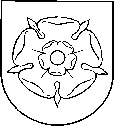 ALYTAUS MIESTO SAVIVALDYBĖS ADMINISTRACIJOSDIREKTORIUSĮSAKYMASDĖL ALYTAUS MIESTO SAVIVALDYBĖS BIUDŽETO LĖŠOMIS FINANSUOJAMOS VERSLO PLĖTROS SRITIES KVIETIMŲ TEIKTI PARAIŠKAS SALYGŲ APRAŠŲ TVIRTINIMO2019 m. rugpjūčio 19 d. Nr.  DV-655AlytusEil. Nr.SąlygosAprašymasSritis Verslo plėtros sritisPrioritetasVerslumo tarp įvairaus amžiaus grupių, naujų verslo subjektų steigimosi skatinimasFinansuojamos veiklos rūšysVeiklos, kurios skatintų naujų verslo subjektų steigimąsi, taip pat skatintų įvairaus amžiaus grupių verslumą. Konsultacijų, mokymo, praktinės pagalbos paslaugų teikimas pradedantiems ar norintiems pradėti naują verslą. Informacijos sklaida apie verslo sąlygas ir galimą paramą, Lietuvos ir tarptautinių organizacijų (fondų, programų) lėšų pritraukimas. Verslo aplinkos Alytaus mieste patrauklumo, konkurencingumo didinimas.Tinkamos išlaidosTinkamos projekto išlaidos yra faktiškai patirtos per projekto įgyvendinimo laikotarpį ir apmokėtos nepažeidžiant Lietuvos Respublikos teisės aktų reikalavimų, įtrauktos į projekto vykdytojo apskaitą ir gali būti nustatomos, patikrinamos ir patvirtinamos atitinkamais apskaitos dokumentais, turinčiais visus Lietuvos Respublikos buhalterinės apskaitos įstatyme ir kituose teisės aktuose nustatytus apskaitos dokumentų rekvizitus. Proporcingos ir būtinos projektui įgyvendinti, naudojamos tik projekto tikslams ir rezultatams pasiekti, atitinka skaidraus finansų valdymo, sąnaudų pagrįstumo ir efektyvumo principus. Pagal savo paskirtį atitinka sąmatoje nurodytas išlaidas. Realios, atitinkančios rinkos kainas. Patirtos laikantis Lietuvos Respublikos viešųjų pirkimų įstatymo nuostatų. Projekto vykdymo išlaidos (projektui įgyvendinti reikalingų prekių, kurios sunaudojamos per projekto vykdymo laikotarpį, įsigijimo išlaidos (pvz., medžiagos, priemonės, reklaminė atributika ir pan.), projektui įgyvendinti reikalingų paslaugų pirkimo išlaidos (pvz., transporto, technikos, reklamos, spaudos, projekto dalyvių maitinimo, leidybos ir kt. paslaugos). Įgyvendinant projektą galima įsigyti tik tas prekes, kurios dėl savo pobūdžio ir paskirties atitinka projekto veiklą, neturi išliekamosios vertės ir yra sunaudojamos (nurašomos į sąnaudas) iš karto.Projekto administravimo išlaidos (projekto vadovo, finansininko ir kitų projektą tiesiogiai vykdančių juridinio asmens darbuotojų, susijusių su projekto įgyvendinimu, ir kt. panašios išlaidos, socialinio draudimo įmokų ir įmokų į Garantinį fondą išlaidos, taip pat banko paslaugos). Projekto administravimo išlaidos gali sudaryti iki 10 proc. visų tinkamų finansuoti projekto išlaidų.Finansavimo intensyvumasProjektui įgyvendinti iš Alytaus miesto savivaldybės biudžeto gali būti skiriama iki 90 proc. kvietime nurodytų tinkamų finansuoti projekto išlaidų. 10 proc. išlaidų projektui įgyvendinti turi būti skiriama iš projekto vykdytojo lėšų (jeigu projekte nėra numatyta 10 proc. administravimo išlaidoms, tai projekto vykdytojui 10 proc. išlaidų projektui įgyvendinti skirti nereikia).6.Netinkamos išlaidosSkirtos lėšos negali būti naudojamos:išlaidoms pagal sutartis su tarpininkais; baudoms, delspinigiams, finansinėms nuobaudoms, bylinėjimosi išlaidoms, paskolų palūkanoms ir skolų padengimo išlaidoms;investiciniams projektams, pastatams statyti, statiniams rekonstruoti;ilgalaikiam turtui ir prekėms, kurios nesunaudojamos per projekto vykdymo laikotarpį;projektų vykdytojų veiklos plėtrai ar jų kasdienei veiklai (pavyzdžiui, biuro nuomai ar komunalinėms paslaugoms), tiesiogiai nesusijusioms su projekto įgyvendinimu;pastatams ir patalpoms remontuoti; narystės asociacijose mokesčiams apmokėti;alkoholiniams gėrimams.Savivaldybės biudžeto lėšos negali būti skiriamos padengti projektų išlaidoms, finansuojamoms iš kitų finansavimo šaltinių (Europos Sąjungos investicijos, valstybės biudžeto ar kitos viešojo sektoriaus lėšos).7.Projektų vertinimo kriterijai ir jų balaiPateiktos paraiškos vertinamos dviem etapais:administracinės atitikties vertinimas; tinkamumo finansuoti, naudos ir kokybės vertinimas.Administracinę atitiktį vertina programos koordinatorius. Vertinant administracinę atitiktį nustatoma, ar paraiška pateikta laikantis kvietime nustatytų formaliųjų reikalavimų.Jeigu vertinant paraiškos administracinę atitiktį nustatoma, kad paraiška neatitinka nustatytų reikalavimų, paraiška tolimesniam vertinimui neteikiama. Nustačius, kad paraiška atitinka visus kvietime nustatytus reikalavimus, vertinamas tinkamumas finansuoti, nauda ir kokybė – tai atlieka administracijos direktoriaus įsakymu sudaryta koordinuojamos srities 5 narių komisija, jos narius deleguoja: 2 narius – savivaldybės tarybos komitetai, 3 narius – savivaldybės administracija.Komisija, vertindama paraiškas, vadovaujasi sąžiningumo, nešališkumo ir atsakingumo principais. Komisija, vykdydama savo funkcijas, privalo užtikrinti informacijos, susijusios su jos veikla komisijose, konfidencialumą, kol nepriimtas galutinis sprendimas dėl dalinio finansavimo skyrimo.Vieną paraišką vertina ne mažiau kaip trys komisijos nariai. Kiekvienas komisijos narys skirdamas konkrečius balus pagal nustatytus vertinimo kriterijus vertintai paraiškai, užpildo vieną paraiškų vertinimo anketą visoms vertinamoms projektų paraiškoms. Kiekvienai paraiškai komisijos narių skirti įvertinimo balai sumuojami ir dalijami iš paraišką vertinusių komisijos narių skaičiaus, išvedant įvertinimo balų vidurkį. Komisijos nariai pasirašo ant bendros projektų vertinimo anketos ir suvestinės, kurią parengia programos koordinatorius.Bendrieji vertinimo kriterijai (didžiausias galimų balų skaičius):projekto tikslų, uždavinių, veiklos ir rezultatų atitiktis prioritetui: 0−10 balų; projekto pagrindimas: 0−5 balai;projektu sprendžiamos problemos aktualumas ir problemos sprendimo strategijos inovatyvumas (naujumas): 0−10 balų;projekto rezultatų prieinamumas ir jų poveikis visuomenei: 0−10 balų;projekto biudžeto pagrįstumas: 0−30 balų;  žmogiškųjų, materialiųjų ir kitų išteklių pagrįstumas: 0−5 balai;tinkama partnerystė ir bendradarbiavimo metu sukurta pridėtinė vertė: 0−5 balai;projekto tęstinumo užtikrinimas: 0−5 balai;visuomenės informavimo apie projektą veiksmingumas: 0−5 balai.Specialieji vertinimo kriterijai (didžiausias galimų balų skaičius):projektu siekiama  didinti Alytaus miesto verslo aplinkos patrauklumą tarptautiniu mastu: 0–5 balai;projekto tikslinė grupė yra jaunimas iki 29 metų: 0–5 balai;projektas prisideda prie regionų plėtros skirtumų mažinimo: 0–5 balai.Projektui finansavimas gali būti skiriamas tik tuo atveju, jei jis įvertinamas nuo 55 iki 100 balų, mažiau nei 55 balai – projektas atmestinas.8. Galimi pareiškėjai ir reikalavimai jiemsPareiškėjas – juridinis asmuo, planuojantis įgyvendinti projektą, skirtą Alytaus miesto bendruomenei, ir gauti finansavimą iš savivaldybės biudžeto jam įgyvendinti.Kai projektą įgyvendina daugiau nei vienas juridinis asmuo, paraišką turi teisę teikti tik vienas juridinis asmuo. Pareiškėjas teisės aktų nustatyta tvarka turi būti tinkamai atsiskaitęs už ankstesniais metais iš Alytaus miesto savivaldybės biudžeto skirtų (jeigu buvo skirta) lėšų panaudojimą. Pareiškėjo projektas nefinansuojamas, jeigu paaiškėja, kad:pareiškėjas yra likviduojamas, reorganizuojamas, pertvarkomas, sustabdęs ar apribojęs savo veiklą;pareiškėjas paraiškoje pateikė klaidingą arba melagingą informaciją;pareiškėjas yra gavęs Alytaus miesto savivaldybės biudžeto lėšų ir neatsiskaitęs už jų panaudojimą nustatyta tvarka arba gautas lėšas naudojęs ne pagal paskirtį;pareiškėjas yra pateikęs paraiškų finansuoti veiklą, kuri yra to paties projekto dalys, pagal kitas finansavimo programas. 9.Paraiškų teikimo tvarkaParaiška turi būti pasirašyta pareiškėjo vadovo ar jo įgalioto asmens. Kartu su paraiška pridedami paraiškoje nustatyti dokumentai. Pareiškėjas atsako už paraiškoje nurodytų duomenų teisingumą. Pateikiami dokumentai turi būti A4 formato, išskyrus atvejus, kai kitų įstaigų išduotų dokumentų formatas yra kitoks. Atrankos konkursui teikiama Alytaus miesto savivaldybės administracijos direktoriaus įsakymu patvirtintos formos elektroninėmis priemonėmis tinkamai užpildyta paraiška dalyvauti Alytaus miesto savivaldybės projektų paraiškų teikimo ir atrankos konkurse. Projektų paraiškos gali būti teikiamos šiais būdais:popierinė paraiška priimama Alytaus miesto savivaldybės priimamajame adresu Rotušės a. 4, Alytus;el. paštu avilysreg@alytus.lt;administracinių ir viešųjų elektroninių paslaugų portale www.epaslaugos.lt.Pareiškėjas kiekvienai sričiai gali teikti tik vieną paraišką.Esant poreikiui paraiška turi būti tikslinama. Siekiant užtikrinti paraiškų vertinimo skaidrumą ir pareiškėjų lygiateisiškumą, paraiškų taisymas, pildymas ar papildomų dokumentų teikimas pareiškėjų iniciatyva po paraiškų pateikimo negalimas.Paraiškos priimamos iki 2019 m. rugsėjo 2 d. Rotušės a. 4, Alytuje. Darbo laikas I–IV (8–17 val.); V (8–15.45 val.). 10.Aktualūs dokumentaiAlytaus miesto savivaldybės strateginis plėtros planas iki 2020 metų, patvirtintas Alytaus miesto savivaldybės tarybos               2014-11-27 sprendimu Nr. T-299 „Dėl naujos redakcijos Alytaus miesto plėtros iki 2020 metų strateginio plano tvirtinimo“.Alytaus miesto savivaldybės projektų paraiškų teikimo ir atrankos konkurso tvarkos aprašas, patvirtintas Alytaus miesto savivaldybės tarybos 2016-08-25 sprendimu Nr. T-235 „Dėl Alytaus miesto savivaldybės projektų paraiškų teikimo ir atrankos konkurso tvarkos aprašo patvirtinimo“ .2019 m. Alytaus miesto savivaldybės lėšomis finansuojamų  sričių kryptys ir prioritetai, patvirtinti Alytaus miesto savivaldybės tarybos 2018-08-30 sprendimu Nr. T-254 „Dėl 2019 m. Alytaus miesto savivaldybės lėšomis finansuojamų programų įgyvendinimo sričių ir prioritetų patvirtinimo“.Alytaus miesto savivaldybės programų įgyvendinimo projektų atrankos konkursų tipinės formos, patvirtintos Alytaus miesto savivaldybės administracijos direktoriaus 2017-10-31 įsakymu Nr. DV-1357 „Dėl Alytaus miesto savivaldybės projektų atrankos konkursų dokumentų formų tvirtinimo“.Alytaus miesto savivaldybės finansuojamų projektų sutarčių formos, patvirtintos Alytaus miesto savivaldybės administracijos direktoriaus 2018-01-04 įsakymu Nr. DV-11 „Dėl Alytaus miesto savivaldybės finansuojamų projektų sutarčių formų tvirtinimo“11. Informacija teikiamaEl. p. rasa.abramaviciute@alytus.lt, tel. (8 315) 55 139, (8 676) 17057Eil. Nr.SąlygosAprašymasSritis Verslo plėtros sritisPrioritetasSmulkių ir vidutinių verslo įmonių plėtraFinansuojamos veiklos rūšysVeiklos, kurios skatintų smulkių ir vidutinių įmonių plėtrą. Konsultacijų, mokymo, praktinės pagalbos paslaugų teikiamas verslo plėtros klausimais. Informacijos sklaida apie galimą paramą, Lietuvos ir tarptautinių organizacijų (fondų, programų) lėšų pritraukimas įmonėms plečiančioms veiklą. Vadovų ir specialistų kvalifikacijos ir kompetencijos, padedančios kelti įmonių produktyvumą ir efektyvumą, kėlimas. Pagalba Alytaus miesto įmonėms užmegzti respublikinius ir tarptautinius ryšius, pristatyti miestą potencialiems įmonių verslo partneriams, investuotojams.Tinkamos išlaidosTinkamos projekto išlaidos yra faktiškai patirtos per projekto įgyvendinimo laikotarpį ir apmokėtos nepažeidžiant Lietuvos Respublikos teisės aktų reikalavimų, įtrauktos į projekto vykdytojo apskaitą ir gali būti nustatomos, patikrinamos ir patvirtinamos atitinkamais apskaitos dokumentais, turinčiais visus Lietuvos Respublikos buhalterinės apskaitos įstatyme ir kituose teisės aktuose nustatytus apskaitos dokumentų rekvizitus. Proporcingos ir būtinos projektui įgyvendinti, naudojamos tik projekto tikslams ir rezultatams pasiekti, atitinka skaidraus finansų valdymo, sąnaudų pagrįstumo ir efektyvumo principus. Pagal savo paskirtį atitinka sąmatoje nurodytas išlaidas. Realios, atitinkančios rinkos kainas. Patirtos laikantis Lietuvos Respublikos viešųjų pirkimų įstatymo nuostatų. Projekto vykdymo išlaidos (projektui įgyvendinti reikalingų prekių, kurios sunaudojamos per projekto vykdymo laikotarpį, įsigijimo išlaidos (pvz., medžiagos, priemonės, reklaminė atributika ir pan.), projektui įgyvendinti reikalingų paslaugų pirkimo išlaidos (pvz., transporto, technikos, reklamos, spaudos, projekto dalyvių maitinimo, leidybos ir kt. paslaugos). Įgyvendinant projektą galima įsigyti tik tas prekes, kurios dėl savo pobūdžio ir paskirties atitinka projekto veiklą, neturi išliekamosios vertės ir yra sunaudojamos (nurašomos į sąnaudas) iš karto.Projekto administravimo išlaidos (projekto vadovo, finansininko ir kitų projektą tiesiogiai vykdančių juridinio asmens darbuotojų, susijusių su projekto įgyvendinimu, ir kt. panašios išlaidos, socialinio draudimo įmokų ir įmokų į Garantinį fondą išlaidos, taip pat banko paslaugos). Projekto administravimo išlaidos gali sudaryti iki 10 proc. visų tinkamų finansuoti projekto išlaidų.Finansavimo intensyvumasProjektui įgyvendinti iš Alytaus miesto savivaldybės biudžeto gali būti skiriama iki 90 proc. kvietime nurodytų tinkamų finansuoti projekto išlaidų. 10 proc. išlaidų projektui įgyvendinti turi būti skiriama iš projekto vykdytojo lėšų (jeigu projekte nėra numatyta 10 proc. administravimo išlaidoms, tai projekto vykdytojui 10 proc. išlaidų projektui įgyvendinti skirti nereikia).6.Netinkamos išlaidosSkirtos lėšos negali būti naudojamos:išlaidoms pagal sutartis su tarpininkais; baudoms, delspinigiams, finansinėms nuobaudoms, bylinėjimosi išlaidoms, paskolų palūkanoms ir skolų padengimo išlaidoms;investiciniams projektams, pastatams statyti, statiniams rekonstruoti;ilgalaikiam turtui ir prekėms, kurios nesunaudojamos per projekto vykdymo laikotarpį;projektų vykdytojų veiklos plėtrai ar jų kasdienei veiklai (pavyzdžiui, biuro nuomai ar komunalinėms paslaugoms), tiesiogiai nesusijusioms su projekto įgyvendinimu;pastatams ir patalpoms remontuoti; narystės asociacijose mokesčiams apmokėti;alkoholiniams gėrimams.Savivaldybės biudžeto lėšos negali būti skiriamos padengti projektų išlaidoms, finansuojamoms iš kitų finansavimo šaltinių (Europos Sąjungos investicijos, valstybės biudžeto ar kitos viešojo sektoriaus lėšos).7.Projektų vertinimo kriterijai ir jų balaiPateiktos paraiškos vertinamos dviem etapais:administracinės atitikties vertinimas; tinkamumo finansuoti, naudos ir kokybės vertinimas.Administracinę atitiktį vertina programos koordinatorius. Vertinant administracinę atitiktį nustatoma, ar paraiška pateikta laikantis kvietime nustatytų formaliųjų reikalavimų.Jeigu vertinant paraiškos administracinę atitiktį nustatoma, kad paraiška neatitinka nustatytų reikalavimų, paraiška tolimesniam vertinimui neteikiama. Nustačius, kad paraiška atitinka visus kvietime nustatytus reikalavimus, vertinamas tinkamumas finansuoti, nauda ir kokybė – tai atlieka administracijos direktoriaus įsakymu sudaryta koordinuojamos srities 5 narių komisija, jos narius deleguoja: 2 narius – savivaldybės tarybos komitetai, 3 narius – savivaldybės administracija.Komisija, vertindama paraiškas, vadovaujasi sąžiningumo, nešališkumo ir atsakingumo principais. Komisija, vykdydama savo funkcijas, privalo užtikrinti informacijos, susijusios su jos veikla komisijose, konfidencialumą, kol nepriimtas galutinis sprendimas dėl dalinio finansavimo skyrimo.Vieną paraišką vertina ne mažiau kaip trys komisijos nariai. Kiekvienas komisijos narys skirdamas konkrečius balus pagal nustatytus vertinimo kriterijus vertintai paraiškai, užpildo vieną paraiškų vertinimo anketą visoms vertinamoms projektų paraiškoms. Kiekvienai paraiškai komisijos narių skirti įvertinimo balai sumuojami ir dalijami iš paraišką vertinusių komisijos narių skaičiaus, išvedant įvertinimo balų vidurkį. Komisijos nariai pasirašo ant bendros projektų vertinimo anketos ir suvestinės, kurią parengia programos koordinatorius.Bendrieji vertinimo kriterijai (didžiausias galimų balų skaičius):projekto tikslų, uždavinių, veiklos ir rezultatų atitiktis prioritetui: 0−10 balų; projekto pagrindimas: 0−5 balai;projektu sprendžiamos problemos aktualumas ir problemos sprendimo strategijos inovatyvumas (naujumas): 0−10 balų;projekto rezultatų prieinamumas ir jų poveikis visuomenei: 0−10 balų;projekto biudžeto pagrįstumas: 0−30 balų;  žmogiškųjų, materialiųjų ir kitų išteklių pagrįstumas: 0−5 balai;tinkama partnerystė ir bendradarbiavimo metu sukurta pridėtinė vertė: 0−5 balai;projekto tęstinumo užtikrinimas: 0−5 balai;visuomenės informavimo apie projektą veiksmingumas: 0−5 balai.Specialieji vertinimo kriterijai (didžiausias galimų balų skaičius):projektu siekiama  didinti Alytaus miesto verslo aplinkos patrauklumą tarptautiniu mastu: 0–5 balai;projekto tikslinė grupė yra jaunimas iki 29 metų: 0–5 balai;projektas prisideda prie regionų plėtros skirtumų mažinimo: 0–5 balai.Projektui finansavimas gali būti skiriamas tik tuo atveju, jei jis įvertinamas nuo 55 iki 100 balų, mažiau nei 55 balai – projektas atmestinas.8. Galimi pareiškėjai ir reikalavimai jiemsPareiškėjas – juridinis asmuo, planuojantis įgyvendinti projektą, skirtą Alytaus miesto bendruomenei, ir gauti finansavimą iš savivaldybės biudžeto jam įgyvendinti.Kai projektą įgyvendina daugiau nei vienas juridinis asmuo, paraišką turi teisę teikti tik vienas juridinis asmuo. Pareiškėjas teisės aktų nustatyta tvarka turi būti tinkamai atsiskaitęs už ankstesniais metais iš Alytaus miesto savivaldybės biudžeto skirtų (jeigu buvo skirta) lėšų panaudojimą. Pareiškėjo projektas nefinansuojamas, jeigu paaiškėja, kad:pareiškėjas yra likviduojamas, reorganizuojamas, pertvarkomas, sustabdęs ar apribojęs savo veiklą;pareiškėjas paraiškoje pateikė klaidingą arba melagingą informaciją;pareiškėjas yra gavęs Alytaus miesto savivaldybės biudžeto lėšų ir neatsiskaitęs už jų panaudojimą nustatyta tvarka arba gautas lėšas naudojęs ne pagal paskirtį;pareiškėjas yra pateikęs paraiškų finansuoti veiklą, kuri yra to paties projekto dalys, pagal kitas finansavimo programas. 9.Paraiškų teikimo tvarkaParaiška turi būti pasirašyta pareiškėjo vadovo ar jo įgalioto asmens. Kartu su paraiška pridedami paraiškoje nustatyti dokumentai. Pareiškėjas atsako už paraiškoje nurodytų duomenų teisingumą. Pateikiami dokumentai turi būti A4 formato, išskyrus atvejus, kai kitų įstaigų išduotų dokumentų formatas yra kitoks. Atrankos konkursui teikiama Alytaus miesto savivaldybės administracijos direktoriaus įsakymu patvirtintos formos elektroninėmis priemonėmis tinkamai užpildyta paraiška dalyvauti Alytaus miesto savivaldybės projektų paraiškų teikimo ir atrankos konkurse. Projektų paraiškos gali būti teikiamos šiais būdais:popierinė paraiška priimama Alytaus miesto savivaldybės priimamajame adresu Rotušės a. 4, Alytus;el. paštu avilysreg@alytus.lt;administracinių ir viešųjų elektroninių paslaugų portale www.epaslaugos.lt.Pareiškėjas kiekvienai sričiai gali teikti tik vieną paraišką.Esant poreikiui paraiška turi būti tikslinama. Siekiant užtikrinti paraiškų vertinimo skaidrumą ir pareiškėjų lygiateisiškumą, paraiškų taisymas, pildymas ar papildomų dokumentų teikimas pareiškėjų iniciatyva po paraiškų pateikimo negalimas.Paraiškos priimamos iki 2019 m. rugsėjo 2 d. Rotušės a. 4, Alytuje. Darbo laikas I–IV (8–17 val.); V (8–15.45 val.). 10.Aktualūs dokumentaiAlytaus miesto savivaldybės strateginis plėtros planas iki 2020 metų, patvirtintas Alytaus miesto savivaldybės tarybos               2014-11-27 sprendimu Nr. T-299 „Dėl naujos redakcijos Alytaus miesto plėtros iki 2020 metų strateginio plano tvirtinimo“.Alytaus miesto savivaldybės projektų paraiškų teikimo ir atrankos konkurso tvarkos aprašas, patvirtintas Alytaus miesto savivaldybės tarybos 2016-08-25 sprendimu Nr. T-235 „Dėl Alytaus miesto savivaldybės projektų paraiškų teikimo ir atrankos konkurso tvarkos aprašo patvirtinimo“ .2019 m. Alytaus miesto savivaldybės lėšomis finansuojamų  sričių kryptys ir prioritetai, patvirtinti Alytaus miesto savivaldybės tarybos 2018-08-30 sprendimu Nr. T-254 „Dėl 2019 m. Alytaus miesto savivaldybės lėšomis finansuojamų programų įgyvendinimo sričių ir prioritetų patvirtinimo“.Alytaus miesto savivaldybės programų įgyvendinimo projektų atrankos konkursų tipinės formos, patvirtintos Alytaus miesto savivaldybės administracijos direktoriaus 2017-10-31 įsakymu Nr. DV-1357 „Dėl Alytaus miesto savivaldybės projektų atrankos konkursų dokumentų formų tvirtinimo“.Alytaus miesto savivaldybės finansuojamų projektų sutarčių formos, patvirtintos Alytaus miesto savivaldybės administracijos direktoriaus 2018-01-04 įsakymu Nr. DV-11 „Dėl Alytaus miesto savivaldybės finansuojamų projektų sutarčių formų tvirtinimo“11. Informacija teikiamaEl. p. rasa.abramaviciute@alytus.lt, tel. (8 315) 55 139, (8 676) 17057Eil. Nr.SąlygosAprašymasSritis Verslo plėtros sritisPrioritetasNaujų technologijų ir mokslo naujovių diegimo versle skatinimasFinansuojamos veiklos rūšysVeiklos, kurios skatintų naujų technologijų ir mokslo naujovių diegimą versle. Konsultacijų, mokymo, praktinės pagalbos paslaugų teikimas naujų technologijų ir mokslo naujovių diegimo versle klausimais. Informacijos sklaida apie galimą paramą, Lietuvos ir tarptautinių organizacijų (fondų, programų) lėšų pritraukimas įmonėms diegiančioms ar ketinančioms diegti mokslo naujoves ir naujas technologijas. Vadovų ir specialistų kvalifikacijos ir kompetencijos kėlimas. Tinkamos išlaidosTinkamos projekto išlaidos yra faktiškai patirtos per projekto įgyvendinimo laikotarpį ir apmokėtos nepažeidžiant Lietuvos Respublikos teisės aktų reikalavimų, įtrauktos į projekto vykdytojo apskaitą ir gali būti nustatomos, patikrinamos ir patvirtinamos atitinkamais apskaitos dokumentais, turinčiais visus Lietuvos Respublikos buhalterinės apskaitos įstatyme ir kituose teisės aktuose nustatytus apskaitos dokumentų rekvizitus. Proporcingos ir būtinos projektui įgyvendinti, naudojamos tik projekto tikslams ir rezultatams pasiekti, atitinka skaidraus finansų valdymo, sąnaudų pagrįstumo ir efektyvumo principus. Pagal savo paskirtį atitinka sąmatoje nurodytas išlaidas. Realios, atitinkančios rinkos kainas. Patirtos laikantis Lietuvos Respublikos viešųjų pirkimų įstatymo nuostatų. Projekto vykdymo išlaidos (projektui įgyvendinti reikalingų prekių, kurios sunaudojamos per projekto vykdymo laikotarpį, įsigijimo išlaidos (pvz., medžiagos, priemonės, reklaminė atributika ir pan.), projektui įgyvendinti reikalingų paslaugų pirkimo išlaidos (pvz., transporto, technikos, reklamos, spaudos, projekto dalyvių maitinimo, leidybos ir kt. paslaugos). Įgyvendinant projektą galima įsigyti tik tas prekes, kurios dėl savo pobūdžio ir paskirties atitinka projekto veiklą, neturi išliekamosios vertės ir yra sunaudojamos (nurašomos į sąnaudas) iš karto.Projekto administravimo išlaidos (projekto vadovo, finansininko ir kitų projektą tiesiogiai vykdančių juridinio asmens darbuotojų, susijusių su projekto įgyvendinimu, ir kt. panašios išlaidos, socialinio draudimo įmokų ir įmokų į Garantinį fondą išlaidos, taip pat banko paslaugos). Projekto administravimo išlaidos gali sudaryti iki 10 proc. visų tinkamų finansuoti projekto išlaidų.Finansavimo intensyvumasProjektui įgyvendinti iš Alytaus miesto savivaldybės biudžeto gali būti skiriama iki 90 proc. kvietime nurodytų tinkamų finansuoti projekto išlaidų. 10 proc. išlaidų projektui įgyvendinti turi būti skiriama iš projekto vykdytojo lėšų (jeigu projekte nėra numatyta 10 proc. administravimo išlaidoms, tai projekto vykdytojui 10 proc. išlaidų projektui įgyvendinti skirti nereikia).6.Netinkamos išlaidosSkirtos lėšos negali būti naudojamos:išlaidoms pagal sutartis su tarpininkais; baudoms, delspinigiams, finansinėms nuobaudoms, bylinėjimosi išlaidoms, paskolų palūkanoms ir skolų padengimo išlaidoms;investiciniams projektams, pastatams statyti, statiniams rekonstruoti;ilgalaikiam turtui ir prekėms, kurios nesunaudojamos per projekto vykdymo laikotarpį;projektų vykdytojų veiklos plėtrai ar jų kasdienei veiklai (pavyzdžiui, biuro nuomai ar komunalinėms paslaugoms), tiesiogiai nesusijusioms su projekto įgyvendinimu;pastatams ir patalpoms remontuoti; narystės asociacijose mokesčiams apmokėti;alkoholiniams gėrimams.Savivaldybės biudžeto lėšos negali būti skiriamos padengti projektų išlaidoms, finansuojamoms iš kitų finansavimo šaltinių (Europos Sąjungos investicijos, valstybės biudžeto ar kitos viešojo sektoriaus lėšos).7.Projektų vertinimo kriterijai ir jų balaiPateiktos paraiškos vertinamos dviem etapais:administracinės atitikties vertinimas; tinkamumo finansuoti, naudos ir kokybės vertinimas.Administracinę atitiktį vertina programos koordinatorius. Vertinant administracinę atitiktį nustatoma, ar paraiška pateikta laikantis kvietime nustatytų formaliųjų reikalavimų.Jeigu vertinant paraiškos administracinę atitiktį nustatoma, kad paraiška neatitinka nustatytų reikalavimų, paraiška tolimesniam vertinimui neteikiama. Nustačius, kad paraiška atitinka visus kvietime nustatytus reikalavimus, vertinamas tinkamumas finansuoti, nauda ir kokybė – tai atlieka administracijos direktoriaus įsakymu sudaryta koordinuojamos srities 5 narių komisija, jos narius deleguoja: 2 narius – savivaldybės tarybos komitetai, 3 narius – savivaldybės administracija.Komisija, vertindama paraiškas, vadovaujasi sąžiningumo, nešališkumo ir atsakingumo principais. Komisija, vykdydama savo funkcijas, privalo užtikrinti informacijos, susijusios su jos veikla komisijose, konfidencialumą, kol nepriimtas galutinis sprendimas dėl dalinio finansavimo skyrimo.Vieną paraišką vertina ne mažiau kaip trys komisijos nariai. Kiekvienas komisijos narys skirdamas konkrečius balus pagal nustatytus vertinimo kriterijus vertintai paraiškai, užpildo vieną paraiškų vertinimo anketą visoms vertinamoms projektų paraiškoms. Kiekvienai paraiškai komisijos narių skirti įvertinimo balai sumuojami ir dalijami iš paraišką vertinusių komisijos narių skaičiaus, išvedant įvertinimo balų vidurkį. Komisijos nariai pasirašo ant bendros projektų vertinimo anketos ir suvestinės, kurią parengia programos koordinatorius.Bendrieji vertinimo kriterijai (didžiausias galimų balų skaičius):projekto tikslų, uždavinių, veiklos ir rezultatų atitiktis prioritetui: 0−10 balų; projekto pagrindimas: 0−5 balai;projektu sprendžiamos problemos aktualumas ir problemos sprendimo strategijos inovatyvumas (naujumas): 0−10 balų;projekto rezultatų prieinamumas ir jų poveikis visuomenei: 0−10 balų;projekto biudžeto pagrįstumas: 0−30 balų;  žmogiškųjų, materialiųjų ir kitų išteklių pagrįstumas: 0−5 balai;tinkama partnerystė ir bendradarbiavimo metu sukurta pridėtinė vertė: 0−5 balai;projekto tęstinumo užtikrinimas: 0−5 balai;visuomenės informavimo apie projektą veiksmingumas: 0−5 balai.Specialieji vertinimo kriterijai (didžiausias galimų balų skaičius):projektu siekiama  didinti Alytaus miesto verslo aplinkos patrauklumą tarptautiniu mastu: 0–5 balai;projekto tikslinė grupė yra jaunimas iki 29 metų: 0–5 balai;projektas prisideda prie regionų plėtros skirtumų mažinimo: 0–5 balai.Projektui finansavimas gali būti skiriamas tik tuo atveju, jei jis įvertinamas nuo 55 iki 100 balų, mažiau nei 55 balai – projektas atmestinas.8. Galimi pareiškėjai ir reikalavimai jiemsPareiškėjas – juridinis asmuo, planuojantis įgyvendinti projektą, skirtą Alytaus miesto bendruomenei, ir gauti finansavimą iš savivaldybės biudžeto jam įgyvendinti.Kai projektą įgyvendina daugiau nei vienas juridinis asmuo, paraišką turi teisę teikti tik vienas juridinis asmuo. Pareiškėjas teisės aktų nustatyta tvarka turi būti tinkamai atsiskaitęs už ankstesniais metais iš Alytaus miesto savivaldybės biudžeto skirtų (jeigu buvo skirta) lėšų panaudojimą. Pareiškėjo projektas nefinansuojamas, jeigu paaiškėja, kad:pareiškėjas yra likviduojamas, reorganizuojamas, pertvarkomas, sustabdęs ar apribojęs savo veiklą;pareiškėjas paraiškoje pateikė klaidingą arba melagingą informaciją;pareiškėjas yra gavęs Alytaus miesto savivaldybės biudžeto lėšų ir neatsiskaitęs už jų panaudojimą nustatyta tvarka arba gautas lėšas naudojęs ne pagal paskirtį;pareiškėjas yra pateikęs paraiškų finansuoti veiklą, kuri yra to paties projekto dalys, pagal kitas finansavimo programas. 9.Paraiškų teikimo tvarkaParaiška turi būti pasirašyta pareiškėjo vadovo ar jo įgalioto asmens. Kartu su paraiška pridedami paraiškoje nustatyti dokumentai. Pareiškėjas atsako už paraiškoje nurodytų duomenų teisingumą. Pateikiami dokumentai turi būti A4 formato, išskyrus atvejus, kai kitų įstaigų išduotų dokumentų formatas yra kitoks. Atrankos konkursui teikiama Alytaus miesto savivaldybės administracijos direktoriaus įsakymu patvirtintos formos elektroninėmis priemonėmis tinkamai užpildyta paraiška dalyvauti Alytaus miesto savivaldybės projektų paraiškų teikimo ir atrankos konkurse. Projektų paraiškos gali būti teikiamos šiais būdais:popierinė paraiška priimama Alytaus miesto savivaldybės priimamajame adresu Rotušės a. 4, Alytus;el. paštu avilysreg@alytus.lt;administracinių ir viešųjų elektroninių paslaugų portale www.epaslaugos.lt.Pareiškėjas kiekvienai sričiai gali teikti tik vieną paraišką.Esant poreikiui paraiška turi būti tikslinama. Siekiant užtikrinti paraiškų vertinimo skaidrumą ir pareiškėjų lygiateisiškumą, paraiškų taisymas, pildymas ar papildomų dokumentų teikimas pareiškėjų iniciatyva po paraiškų pateikimo negalimas.Paraiškos priimamos iki 2019 m. rugsėjo 2 d. Rotušės a. 4, Alytuje. Darbo laikas I–IV (8–17 val.); V (8–15.45 val.). 10.Aktualūs dokumentaiAlytaus miesto savivaldybės strateginis plėtros planas iki 2020 metų, patvirtintas Alytaus miesto savivaldybės tarybos               2014-11-27 sprendimu Nr. T-299 „Dėl naujos redakcijos Alytaus miesto plėtros iki 2020 metų strateginio plano tvirtinimo“.Alytaus miesto savivaldybės projektų paraiškų teikimo ir atrankos konkurso tvarkos aprašas, patvirtintas Alytaus miesto savivaldybės tarybos 2016-08-25 sprendimu Nr. T-235 „Dėl Alytaus miesto savivaldybės projektų paraiškų teikimo ir atrankos konkurso tvarkos aprašo patvirtinimo“ .2019 m. Alytaus miesto savivaldybės lėšomis finansuojamų  sričių kryptys ir prioritetai, patvirtinti Alytaus miesto savivaldybės tarybos 2018-08-30 sprendimu Nr. T-254 „Dėl 2019 m. Alytaus miesto savivaldybės lėšomis finansuojamų programų įgyvendinimo sričių ir prioritetų patvirtinimo“.Alytaus miesto savivaldybės programų įgyvendinimo projektų atrankos konkursų tipinės formos, patvirtintos Alytaus miesto savivaldybės administracijos direktoriaus 2017-10-31 įsakymu Nr. DV-1357 „Dėl Alytaus miesto savivaldybės projektų atrankos konkursų dokumentų formų tvirtinimo“.Alytaus miesto savivaldybės finansuojamų projektų sutarčių formos, patvirtintos Alytaus miesto savivaldybės administracijos direktoriaus 2018-01-04 įsakymu Nr. DV-11 „Dėl Alytaus miesto savivaldybės finansuojamų projektų sutarčių formų tvirtinimo“11. Informacija teikiamaEl. p. rasa.abramaviciute@alytus.lt, tel. (8 315) 55 139, (8 676) 17057Eil. Nr.SąlygosAprašymasSritis Verslo plėtros sritisPrioritetasKonsultacijų, mokymų, praktinės pagalbos paslaugų teikimo smulkiojo ir vidutinio verslo subjektams, veikiantiems Alytaus mieste, organizavimasFinansuojamos veiklos rūšysKonsultacijų, mokymų, praktinės pagalbos paslaugų teikimo smulkiojo ir vidutinio verslo subjektams, veikiantiems Alytaus mieste, organizavimas.Tinkamos išlaidosTinkamos projekto išlaidos yra faktiškai patirtos per projekto įgyvendinimo laikotarpį ir apmokėtos nepažeidžiant Lietuvos Respublikos teisės aktų reikalavimų, įtrauktos į projekto vykdytojo apskaitą ir gali būti nustatomos, patikrinamos ir patvirtinamos atitinkamais apskaitos dokumentais, turinčiais visus Lietuvos Respublikos buhalterinės apskaitos įstatyme ir kituose teisės aktuose nustatytus apskaitos dokumentų rekvizitus. Proporcingos ir būtinos projektui įgyvendinti, naudojamos tik projekto tikslams ir rezultatams pasiekti, atitinka skaidraus finansų valdymo, sąnaudų pagrįstumo ir efektyvumo principus. Pagal savo paskirtį atitinka sąmatoje nurodytas išlaidas. Realios, atitinkančios rinkos kainas. Patirtos laikantis Lietuvos Respublikos viešųjų pirkimų įstatymo nuostatų. Projekto vykdymo išlaidos (projektui įgyvendinti reikalingų prekių, kurios sunaudojamos per projekto vykdymo laikotarpį, įsigijimo išlaidos (pvz., medžiagos, priemonės, reklaminė atributika ir pan.), projektui įgyvendinti reikalingų paslaugų pirkimo išlaidos (pvz., transporto, technikos, reklamos, spaudos, projekto dalyvių maitinimo, leidybos ir kt. paslaugos). Įgyvendinant projektą galima įsigyti tik tas prekes, kurios dėl savo pobūdžio ir paskirties atitinka projekto veiklą, neturi išliekamosios vertės ir yra sunaudojamos (nurašomos į sąnaudas) iš karto.Projekto administravimo išlaidos (projekto vadovo, finansininko ir kitų projektą tiesiogiai vykdančių juridinio asmens darbuotojų, susijusių su projekto įgyvendinimu, ir kt. panašios išlaidos, socialinio draudimo įmokų ir įmokų į Garantinį fondą išlaidos, taip pat banko paslaugos). Projekto administravimo išlaidos gali sudaryti iki 10 proc. visų tinkamų finansuoti projekto išlaidų.Finansavimo intensyvumasProjektui įgyvendinti iš Alytaus miesto savivaldybės biudžeto gali būti skiriama iki 90 proc. kvietime nurodytų tinkamų finansuoti projekto išlaidų. 10 proc. išlaidų projektui įgyvendinti turi būti skiriama iš projekto vykdytojo lėšų (jeigu projekte nėra numatyta 10 proc. administravimo išlaidoms, tai projekto vykdytojui 10 proc. išlaidų projektui įgyvendinti skirti nereikia).6.Netinkamos išlaidosSkirtos lėšos negali būti naudojamos:išlaidoms pagal sutartis su tarpininkais; baudoms, delspinigiams, finansinėms nuobaudoms, bylinėjimosi išlaidoms, paskolų palūkanoms ir skolų padengimo išlaidoms;investiciniams projektams, pastatams statyti, statiniams rekonstruoti;ilgalaikiam turtui ir prekėms, kurios nesunaudojamos per projekto vykdymo laikotarpį;projektų vykdytojų veiklos plėtrai ar jų kasdienei veiklai (pavyzdžiui, biuro nuomai ar komunalinėms paslaugoms), tiesiogiai nesusijusioms su projekto įgyvendinimu;pastatams ir patalpoms remontuoti; narystės asociacijose mokesčiams apmokėti;alkoholiniams gėrimams.Savivaldybės biudžeto lėšos negali būti skiriamos padengti projektų išlaidoms, finansuojamoms iš kitų finansavimo šaltinių (Europos Sąjungos investicijos, valstybės biudžeto ar kitos viešojo sektoriaus lėšos).7.Projektų vertinimo kriterijai ir jų balaiPateiktos paraiškos vertinamos dviem etapais:administracinės atitikties vertinimas; tinkamumo finansuoti, naudos ir kokybės vertinimas.Administracinę atitiktį vertina programos koordinatorius. Vertinant administracinę atitiktį nustatoma, ar paraiška pateikta laikantis kvietime nustatytų formaliųjų reikalavimų.Jeigu vertinant paraiškos administracinę atitiktį nustatoma, kad paraiška neatitinka nustatytų reikalavimų, paraiška tolimesniam vertinimui neteikiama. Nustačius, kad paraiška atitinka visus kvietime nustatytus reikalavimus, vertinamas tinkamumas finansuoti, nauda ir kokybė – tai atlieka administracijos direktoriaus įsakymu sudaryta koordinuojamos srities 5 narių komisija, jos narius deleguoja: 2 narius – savivaldybės tarybos komitetai, 3 narius – savivaldybės administracija.Komisija, vertindama paraiškas, vadovaujasi sąžiningumo, nešališkumo ir atsakingumo principais. Komisija, vykdydama savo funkcijas, privalo užtikrinti informacijos, susijusios su jos veikla komisijose, konfidencialumą, kol nepriimtas galutinis sprendimas dėl dalinio finansavimo skyrimo.Vieną paraišką vertina ne mažiau kaip trys komisijos nariai. Kiekvienas komisijos narys skirdamas konkrečius balus pagal nustatytus vertinimo kriterijus vertintai paraiškai, užpildo vieną paraiškų vertinimo anketą visoms vertinamoms projektų paraiškoms. Kiekvienai paraiškai komisijos narių skirti įvertinimo balai sumuojami ir dalijami iš paraišką vertinusių komisijos narių skaičiaus, išvedant įvertinimo balų vidurkį. Komisijos nariai pasirašo ant bendros projektų vertinimo anketos ir suvestinės, kurią parengia programos koordinatorius.Bendrieji vertinimo kriterijai (didžiausias galimų balų skaičius):projekto tikslų, uždavinių, veiklos ir rezultatų atitiktis prioritetui: 0−10 balų; projekto pagrindimas: 0−5 balai;projektu sprendžiamos problemos aktualumas ir problemos sprendimo strategijos inovatyvumas (naujumas): 0−10 balų;projekto rezultatų prieinamumas ir jų poveikis visuomenei: 0−10 balų;projekto biudžeto pagrįstumas: 0−30 balų;  žmogiškųjų, materialiųjų ir kitų išteklių pagrįstumas: 0−5 balai;tinkama partnerystė ir bendradarbiavimo metu sukurta pridėtinė vertė: 0−5 balai;projekto tęstinumo užtikrinimas: 0−5 balai;visuomenės informavimo apie projektą veiksmingumas: 0−5 balai.Specialieji vertinimo kriterijai (didžiausias galimų balų skaičius):projektu siekiama  didinti Alytaus miesto verslo aplinkos patrauklumą tarptautiniu mastu: 0–5 balai;projekto tikslinė grupė yra jaunimas iki 29 metų: 0–5 balai;projektas prisideda prie regionų plėtros skirtumų mažinimo: 0–5 balai.Projektui finansavimas gali būti skiriamas tik tuo atveju, jei jis įvertinamas nuo 55 iki 100 balų, mažiau nei 55 balai – projektas atmestinas.8. Galimi pareiškėjai ir reikalavimai jiemsPareiškėjas – juridinis asmuo, planuojantis įgyvendinti projektą, skirtą Alytaus miesto bendruomenei, ir gauti finansavimą iš savivaldybės biudžeto jam įgyvendinti.Kai projektą įgyvendina daugiau nei vienas juridinis asmuo, paraišką turi teisę teikti tik vienas juridinis asmuo. Pareiškėjas teisės aktų nustatyta tvarka turi būti tinkamai atsiskaitęs už ankstesniais metais iš Alytaus miesto savivaldybės biudžeto skirtų (jeigu buvo skirta) lėšų panaudojimą. Pareiškėjo projektas nefinansuojamas, jeigu paaiškėja, kad:pareiškėjas yra likviduojamas, reorganizuojamas, pertvarkomas, sustabdęs ar apribojęs savo veiklą;pareiškėjas paraiškoje pateikė klaidingą arba melagingą informaciją;pareiškėjas yra gavęs Alytaus miesto savivaldybės biudžeto lėšų ir neatsiskaitęs už jų panaudojimą nustatyta tvarka arba gautas lėšas naudojęs ne pagal paskirtį;pareiškėjas yra pateikęs paraiškų finansuoti veiklą, kuri yra to paties projekto dalys, pagal kitas finansavimo programas. 9.Paraiškų teikimo tvarkaParaiška turi būti pasirašyta pareiškėjo vadovo ar jo įgalioto asmens. Kartu su paraiška pridedami paraiškoje nustatyti dokumentai. Pareiškėjas atsako už paraiškoje nurodytų duomenų teisingumą. Pateikiami dokumentai turi būti A4 formato, išskyrus atvejus, kai kitų įstaigų išduotų dokumentų formatas yra kitoks. Atrankos konkursui teikiama Alytaus miesto savivaldybės administracijos direktoriaus įsakymu patvirtintos formos elektroninėmis priemonėmis tinkamai užpildyta paraiška dalyvauti Alytaus miesto savivaldybės projektų paraiškų teikimo ir atrankos konkurse. Projektų paraiškos gali būti teikiamos šiais būdais:popierinė paraiška priimama Alytaus miesto savivaldybės priimamajame adresu Rotušės a. 4, Alytus;el. paštu avilysreg@alytus.lt;administracinių ir viešųjų elektroninių paslaugų portale www.epaslaugos.lt.Pareiškėjas kiekvienai sričiai gali teikti tik vieną paraišką.Esant poreikiui paraiška turi būti tikslinama. Siekiant užtikrinti paraiškų vertinimo skaidrumą ir pareiškėjų lygiateisiškumą, paraiškų taisymas, pildymas ar papildomų dokumentų teikimas pareiškėjų iniciatyva po paraiškų pateikimo negalimas.Paraiškos priimamos iki 2019 m. rugsėjo 2 d. Rotušės a. 4, Alytuje. Darbo laikas I–IV (8–17 val.); V (8–15.45 val.). 10.Aktualūs dokumentaiAlytaus miesto savivaldybės strateginis plėtros planas iki 2020 metų, patvirtintas Alytaus miesto savivaldybės tarybos               2014-11-27 sprendimu Nr. T-299 „Dėl naujos redakcijos Alytaus miesto plėtros iki 2020 metų strateginio plano tvirtinimo“.Alytaus miesto savivaldybės projektų paraiškų teikimo ir atrankos konkurso tvarkos aprašas, patvirtintas Alytaus miesto savivaldybės tarybos 2016-08-25 sprendimu Nr. T-235 „Dėl Alytaus miesto savivaldybės projektų paraiškų teikimo ir atrankos konkurso tvarkos aprašo patvirtinimo“ .2019 m. Alytaus miesto savivaldybės lėšomis finansuojamų  sričių kryptys ir prioritetai, patvirtinti Alytaus miesto savivaldybės tarybos 2018-08-30 sprendimu Nr. T-254 „Dėl 2019 m. Alytaus miesto savivaldybės lėšomis finansuojamų programų įgyvendinimo sričių ir prioritetų patvirtinimo“.Alytaus miesto savivaldybės programų įgyvendinimo projektų atrankos konkursų tipinės formos, patvirtintos Alytaus miesto savivaldybės administracijos direktoriaus 2017-10-31 įsakymu Nr. DV-1357 „Dėl Alytaus miesto savivaldybės projektų atrankos konkursų dokumentų formų tvirtinimo“.Alytaus miesto savivaldybės finansuojamų projektų sutarčių formos, patvirtintos Alytaus miesto savivaldybės administracijos direktoriaus 2018-01-04 įsakymu Nr. DV-11 „Dėl Alytaus miesto savivaldybės finansuojamų projektų sutarčių formų tvirtinimo“11. Informacija teikiamaEl. p. rasa.abramaviciute@alytus.lt, tel. (8 315) 55 139, (8 676) 17057